Personal information contained in this document is governed by the Health Information Act of Alberta.  The information is collected and used for the purposes of identifying and regulating medical staff at Alberta Health Services and for managing the health system (s. 27).  The information will only be disclosed to other agencies or for other purposes with the applicant’s consent or to a health professional body for the purposes of investigation, discipline, practice review, or inspection of the medical staff member or in accordance with other legislation (s. 37).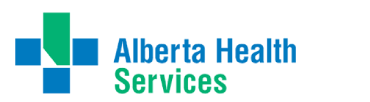 APPLICATION REQUEST FORMFOR NEW MEDICAL STAFF APPOINTMENTCalgary ZonePART 1:  PERSONAL INFORMATIONPART 1:  PERSONAL INFORMATIONPART 1:  PERSONAL INFORMATIONPART 1:  PERSONAL INFORMATIONLast Name	First NameMiddle NameMiddle NameKnown As	Previous SurnameDate of Birth Male FemalePractice Permit Status (e.g. CPSA) Current Independent License in AB	 New Registrant – Sponsorship Required	 New Registrant – Sponsorship Not RequiredPractice Permit Status (e.g. CPSA) Current Independent License in AB	 New Registrant – Sponsorship Required	 New Registrant – Sponsorship Not RequiredPractice Permit Status (e.g. CPSA) Current Independent License in AB	 New Registrant – Sponsorship Required	 New Registrant – Sponsorship Not RequiredPractice Permit Status (e.g. CPSA) Current Independent License in AB	 New Registrant – Sponsorship Required	 New Registrant – Sponsorship Not RequiredCitizenship or Work Permit Status Canadian or Permanent Resident	 Work Permit in progress	 Work Permit complete	Expiry Date:      Citizenship or Work Permit Status Canadian or Permanent Resident	 Work Permit in progress	 Work Permit complete	Expiry Date:      Citizenship or Work Permit Status Canadian or Permanent Resident	 Work Permit in progress	 Work Permit complete	Expiry Date:      Citizenship or Work Permit Status Canadian or Permanent Resident	 Work Permit in progress	 Work Permit complete	Expiry Date:      PART 2:  CONTACT INFORMATION ADDRESS AND CONTACT POINTSApplication Packages will be emailed to the Applicant at the address listed below.  Additional contact information is used to setup their profile in the medical staff database.  Office or   HomeApplication Packages will be emailed to the Applicant at the address listed below.  Additional contact information is used to setup their profile in the medical staff database.  Office or   HomeApplication Packages will be emailed to the Applicant at the address listed below.  Additional contact information is used to setup their profile in the medical staff database.  Office or   HomeADDRESS AND CONTACT POINTSAddress Line 1Address Line 1PhoneADDRESS AND CONTACT POINTSAddress Line 2Address Line 2FaxADDRESS AND CONTACT POINTSAddress Line 3Address Line 3MobileADDRESS AND CONTACT POINTSCityProvince/State & CountryPostal CodeADDRESS AND CONTACT POINTSEmail AddressEmail AddressEmail AddressOnce the Practitioner has completed Parts 1 and 2 above the Clinical Department will work with the Practitioner to complete Part 3 below and attach the relevant Clinical Privilege Forms signed by the Practitioner and the Clinical Section Chief (if applicable); the Department Head Review occurs at a later stage.If the Practitioner currently has a Work Permit, please attach a copy.If the Appointment is to the Probationary (active) category the Department must complete and attach an Impact Analysis.Once complete, please submit this form and the necessary attachments to CAL.MedicalStaffOffice@ahs.ca.PART 3:  APPOINTMENT SUMMARY (to be completed with the Primary Clinical Department)PART 3:  APPOINTMENT SUMMARY (to be completed with the Primary Clinical Department)PART 3:  APPOINTMENT SUMMARY (to be completed with the Primary Clinical Department)PART 3:  APPOINTMENT SUMMARY (to be completed with the Primary Clinical Department)List all requested Departments/Sections and identify one primary.  Complete and attach a Clinical Privileges form for each Appointment.List all requested Departments/Sections and identify one primary.  Complete and attach a Clinical Privileges form for each Appointment.List all requested Departments/Sections and identify one primary.  Complete and attach a Clinical Privileges form for each Appointment.List all requested Departments/Sections and identify one primary.  Complete and attach a Clinical Privileges form for each Appointment.Appointment Category  Community  Probationary (active)*  Locum TenensAppointment Categories are defined in Section 3.1 of the AHS Medical Staff Bylaws Appointment Categories are defined in Section 3.1 of the AHS Medical Staff Bylaws Appointment Categories are defined in Section 3.1 of the AHS Medical Staff Bylaws Appointment Category  Community  Probationary (active)*  Locum Tenenshttp://www.albertahealthservices.ca/2376.asp*Active Appointments shall initially be to the Probationary Staff Category.Anticipated Start DateEnd Date 
(if applicable)PLEASE INCLUDE COPIES OF THE FOLLOWING (IF APPLICABLE)PLEASE INCLUDE COPIES OF THE FOLLOWING (IF APPLICABLE)PLEASE INCLUDE COPIES OF THE FOLLOWING (IF APPLICABLE)Clinical Privilege Form(s)Impact AnalysisCPSA Eligibility LetterWork PermitSponsorship Change Form